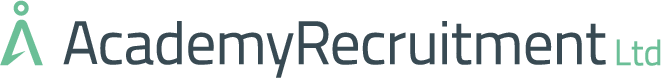 Curriculum VitaeName:Address:Email:Tel:Education and Qualifications School:Dates attended:Qualifications awarded:Work HistoryCompany Name:Dates of employment: Position:Description: Interests References